Language Arts: We practiced appropriate book handling skills.We identified parts of a book: front cover, back cover, and spine. We identified the title, author and illustrator for books we read. We are learning about fiction and non-fiction books. Each week kindergarten students are expected to choose one fiction and one non-fiction book from our school library. One book goes home and the other book stays at school in their browsing box/book bin. If students bring their book back to school early, they may choose to bring the other book home. One book must always be at school in their book bin.Math: Every morning we do Calendar and Number Corner. We sing the days of the week song and say the month and date. We review the pattern for the month. September’s pattern is circle, rectangle, triangle, square. We count the number of days of school and record that number using dots on a ten-frame, links on a chain, and the number on a number line. Science: The Unit 1 question is What do living things need to live and grow? We went on a nature walk around the school and used our senses to observe our surroundings. We discussed living vs non-living objects. Social Studies: The focus for Quarter 1 is the role of family and school in the community. Students will learn that good citizens follow rules and laws, and also problem solve and make decisions.The kindergarten classes will be going on a field trip to Green Meadows Farm on Wednesday, October 9th. Chaperones must have a criminal background check on file in the office in order to chaperone. There is no limit on the number of chaperones allowed for this field trip. The form can be found athttps://kusd.quickapp.pro/apply/applicant/start?Please plan to attend the Jeffery Bridges Family Math Night. You can return the form that was sent home or sign-up on the Jeffery web page linkhttps://www.kusd.edu/jeffery/Dates to Remember:Monday, September 30th	Bridges Family Math Night (5:30 dinner, 6:00 program)Wednesday, October 9th	Green Meadows Field TripFriday, October 11th	Spirit & Popcorn DayFriday, October 18th PTO Fall Fest (5:30-8:00 pm)Have a wonderful weekend!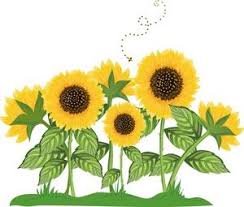 